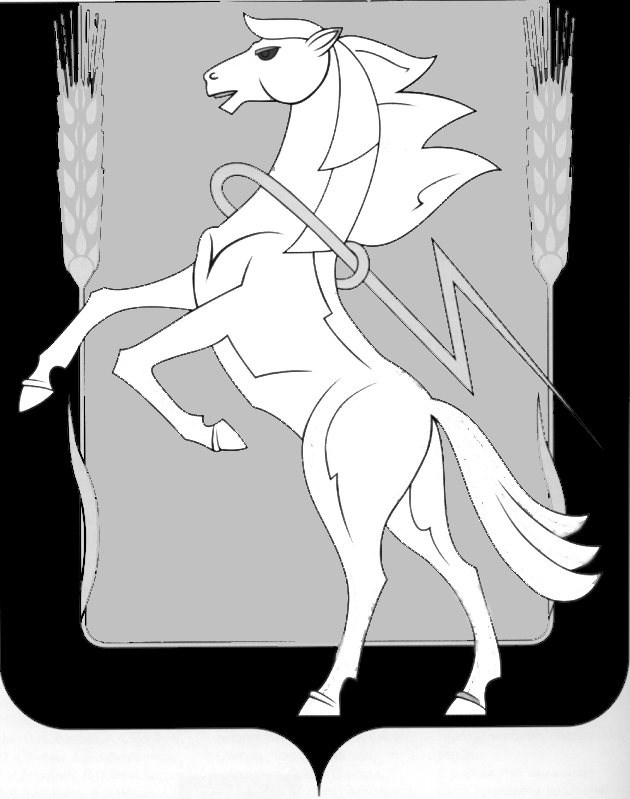 СОБРАНИЕ ДЕПУТАТОВ СОСНОВСКОГОМУНИЦИПАЛЬНОГО РАЙОНАчетвертого созываРЕШЕНИЕот «01» июля 2015 года № 1008О Стратегии социально-экономического развития Сосновского муниципального района до 2020 года	Заслушав и обсудив доклад заместителя Главы Сосновского муниципального районаА.Г.Меркушкина, руководствуясь Федеральным закономот 28 июня 2014 года № 172-ФЗ «О стратегическом планировании в Российской Федерации», Законом Челябинской области от 27.11.2014 года № 63-ЗО «О стратегическом планировании в Челябинской области»,Уставом Сосновского муниципального района, Собрание депутатов Сосновского муниципального районачетвертого созыва РЕШАЕТ:1. Утвердить Стратегию социально-экономического развития Сосновского муниципального района до 2020 года (Приложение к настоящему решению).2. Признать утратившим силу Решение Собрания депутатов Сосновского муниципального района от 18.06.2008 года № 686«Об утверждении Стратегии социально-экономического развития Сосновского муниципального района до 2020 года».Председатель Собрания депутатов Сосновского                     муниципального района		подписано                        Г.М. Шихалева